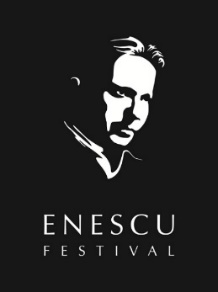 BUCUREŞTI – Salzburg | MozartWeek în cadrul Festivalului EnescuSăptămâna Mozart 2019  //  24 ianuarie – 3 februarie 2019Mozart trăieşte. Primul festival Mozart Week semnat de Rolando Villazón surprinde imensa diversitate a marelui compozitor prin intermediul unor producţii scenice fastuoase, al concertelor şi al altor formate artistice, de la dansuri la cabaret.Mozart trăieşte. Aceasta este tema comună care uneşte toate Festivalurile Mozart Week din 2019, până în 2023, toate evenimentele fiind planificate de către Rolando Villazón în calitate de nou organizator al festivalului. Aceste cinci manifestări reprezintă o explorare a universului geniului muzicii şi sunt prezentate exclusiv cu muzica din compoziţiile lui. “Mozart uneşte oamenii prin forţa universală a muzicii lui”, explică Rolando Villazón. “Într-un moment în care voci stridente încearcă să ne dezbine şi să distrugă ceea ce ne uneşte ca fiinţe umane, noi am creat viziunea unui festival Mozart Week care este susţinut de spiritul lui Mozart de comuniune, integrare şi unire.” Primul festival Mozart Week Festival din 2019 înseamnă peste şaizeci de evenimente, incluzând trei producţii scenice fastuoase, concerte orchestrale, muzică de cameră, dansuri, mimă, cabaret şi multe altele, toate acestea ilustrând cât de relevant şi de vital continuă să fie Mozart pentru noi azi.Festivalul Mozart Week din 2019 reflectă personalitatea lui Mozart în întreaga ei varietate, plină de culoare şi ambiguitate multifaţetată: Mozart dansa, participa la spectacole de mimă şi baluri mascate şi mânca şi bea ca şi cum întreaga lui viaţă ar fi depins de asta. Vom explora personalitatea multiplă a lui Mozart prin noi evenimente colaborative, noi asocieri, noi formate şi noi locaţii de spectacol.Din punct de vedere muzical, în 2019 accentul va fi pus pe lucrările corale ale lui Mozart, ca o imagine a modului în care el aducea oamenii împreună. Cel mai important eveniment în acest sens va fi o reprezentaţie într-o formulă scenică complet nouă a lucrării Thamos, König in Ägypten, K 345, în cadrul unei producţii realizate de dinamicul colectiv catalan de teatru La Fura dels Baus. De la înfiinţarea sa, în 1956, scopul şi obiectivul festivalului a fost acela de a prezenta muzica lui Mozart în spectacole realizate de cei mai mari artişti ai lumii, o misiune care se păstrează şi merge chiar mai departe sub îndrumarea lui Rolando Villazón. Printre artiştii care vor fi prezenţi în program în 2019 se numără Cecilia Bartoli, Daniel Barenboim, Bernard Haitink, Mitsuko Uchida, Renaud Capuçon, René Pape, Krassimira Stoyanova, Christiane Karg, Ramón Vargas, Olga Peretyatko, Janine Jansen, Andrés Orozco-Estrada, Hagen Quartet, Vienna Philharmonic, Cappella Andrea Barca cu Sir András Schiff, Mahler Chamber Orchestra şi Chamber Orchestra of Europe, precum şi tineri artişti în plină afirmare, cum ar fi violinistul Emmanuel Tjeknavorian, soprana Fatma Said şi pianista Marie Sophie Hauzel.